Produto venceu o Programa Origens na categoria Peixes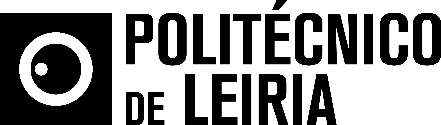 Almôndegas de cavala desenvolvidas no Politécnico de Leiria já estão disponíveis nas grandes superfíciesAs almôndegas de cavala desenvolvidas pela docente da Escola Superior de Turismo e Tecnologia do Mar do Politécnico de Leiria (ESTM/IPLeiria), Patrícia Borges, já estão disponíveis ao consumidor, nas grandes superfícies. O inovador produto, produzido em exclusivo pela empresa de Peniche, Receituarium, foi considerado o melhor produto do Programa Origens, na categoria Peixes, passando a ser comercializado pelo Intermarché.O produto, que começou a ser desenvolvido em novembro de 2015 pela chef Patrícia Borges, e chega agora às prateleiras das superfícies comerciais, é feito exclusivamente a partir de cavala, uma espécie de pescado subaproveitada, mas muito nutritiva. Combinando diferentes especiarias e outros ingredientes naturais da terra, e sem qualquer aditivo, é assim possível rentabilizar esta espécie, oferecendo ao consumidor um produto rico em ómega 3. Este novo produto alimentar contribui ainda para escoar a captura de cavala, apresentando assim um elevado índice de sustentabilidade ambiental para a região de Peniche.    O programa Origens, exclusivo do Intermarché, dá apoio à produção nacional, contribuindo para apoiar produtores locais e o desenvolvimento regional, fazendo chegar ao mercado nacional produtos de qualidade, de todo o país, a preços competitivos.Além de disponíveis nas superfícies comerciais, as almôndegas de cavala foram pensadas também, para estar disponíveis em cantinas escolares. São comercializadas em embalagens de 0,5 kg e prometem fazer as delícias dos consumidores portugueses, além de incentivar à prática de hábitos alimentares mais saudáveis. «Por se encontrarem na forma de almôndegas, é possível integrar muito bem esta espécie de pescado tão rica nutricionalmente na dieta das crianças, por vezes resistentes ao peixe», considera Patrícia Borges. A docente destaca ainda a facilidade e rapidez com que o produto poderá ser confecionado em nossas casas, no dia-a-dia, por se apresentar ultra congelado.Do ponto de vista nutricional, Patrícia Borges explica que «a cavala integra a classificação de peixe azul, rica em ácidos gordos ómega 3, que aumentam o colesterol bom (HDL) e diminuem o mau (LDL). A cavala é ainda um peixe rico em vitamina A, B6, B12, C, D, E, bem como em sais minerais – cálcio, ferro, magnésio, fósforo, potássio, sódio e selénio».Leiria, 9 de fevereiro de 2017Anexo: fotografiasPara mais informações contactar:Midlandcom – Consultores em ComunicaçãoMaria Joana Reis * 939 234 512 * 244 859 130 * mjr@midlandcom.ptAna Frazão Rodrigues * 939 234 508 * 244 859 130 * afr@midlandcom.ptAna Marta Carvalho * 939 234 518 * 244 859 130 * amc@midlandcom.pt